Publicado en Madrid el 13/03/2020 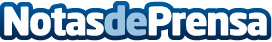 El cierre de los colegios aumentará un 50% el tiempo de los menores frente a las pantallas, según QustodioPresente en Italia, Qustodio ha analizado las cifras en este país en la primera semana de cierre de los centros por la crisis del coronavirus y constatado un alarmante repunte en la actividad online de los menores italianosDatos de contacto:Redacción91 411 58 68Nota de prensa publicada en: https://www.notasdeprensa.es/el-cierre-de-los-colegios-aumentara-un-50-el Categorias: Nacional Educación Sociedad E-Commerce Ciberseguridad Ocio para niños http://www.notasdeprensa.es